Bulletin No. 1The 6th stage of the Helicopter World Cup 2017 (HWC-17) will take place from 8th to 10th September on the Airfield Spitzerberg in Eastern Austria.
The aim of the HWC-17 is promotion and popularisation of helicopter sports, determination of the best crews and teams, and development of international aeronautical relationships.OrganizationThe Section Helicopter on behalf of the Austrian Aeroclub with the support of the Airfield owners, Red Bull Air Race GmbH, and the "Flugsportzentrum Spitzerberg" Club.ContactsStefan Seer, Austrian Helicopter delegate to FAI/CIGAddress: Markt 158, 5602 Österreich/AustriaTel: +43 650 2618349, email: stefanseer@hotmail.comWolf-Dietrich TesarTel: +43 676 3077644, email: tesar@kabsi.at (See attachment 1 for more details about the airfield)EventIn accordance with the FAI Sporting Code – Section 9, Chapter 8, Chapter 6 - Additional Events , there will be, in a general category, a Parallel Slalom and a Parallel Fender event, in a knock-out system. Each nation can enter a maximum of 5 crews. The event will classify as an official HWC event, if a minimum of 8 crews participate. The crews will compete for the titles "Slalom or Fender HeliRace Champion" (HWC-Rules are published on the FAI/CIG website).
Provisional ProgrammeFriday, 08.09.17	- Arrival of participants, by 14:00 at the latest	- Accreditation, assignment to lodging	- Training flights during the afternoon	- Qualifying / Paralell Fender	- 19.30 Welcome and General Briefing	- followed by drinks and dinner at the airfield
Saturday, 09.09.17	- Breakfast in hotel	- Transport of participants to the Airfield	- Training flights in the morning	- Briefing for Judges	- Lunch at the Airfield	- Briefing for crews - Fender	(eventually begin / static display)	- Afternoon: Parallel Fender event
	- Qualifying / Parallel Slalom	- about 19:30 Communal evening programme, with dinnerSunday,10.09.17	-  Breakfast in hotel	- Transport of participants to the Airfield	- Morning: Briefing for Judges and crews (Slalom)	- Parallel Slalom event  	   (eventually   begin of static display)	-  followed by lunch at the Airfield	- followed by prize giving and possible airshow and/or	  demonstration flights 	- first crew departuresMonday, 11.09.17	- morning: departure of last crewsDocumentsPilots must hold a valid pilot license and a valid medical certificate from the issuing authority in their country. Pilot and Co-Pilot must both hold a valid FAI Sporting License. Each aircraft must hold a valid certificate of airworthiness, a certificate of registration, a certificate of insurance including any competition/country specific requirements. All documents must be in English or a language understood by the organizer.
Flight SafetyThe competitors must observe and adhere to the Flying Regulations of Austria, Competition Rules of FAI/CIG and regulations and instructions issued by the organizer.
Organizer Disclaimer of LiabilityWith their registration, all participants in the HRW in Spitzerberg/Austria declare their waiver to any claims (criminal and civil) for damages of any kind that occur in connection with the event against the organizers, their assistants, Airfield owner, official authorities, and any other person involved with the organization of the event, as well as against other participants (pilots, co-pilots, and passengers) and owners of the aircraft. All participants are responsible for ensuring that their aircraft has sufficient and valid liability insurance. All helicopters participating in the event must be licensed for flying in Austria.
Complaints / ProtestsAll complaints and protests can only made be immediately after the flight in question and before the next flight takes off!
InsuranceIt is compulsory for each competing helicopter to have third party insurance for an amount of a minimum of 2.000.000  Swiss Francs(or equivalent currency) for the whole duration of the event, including training flights, and for flights over Austrian territory to and from the competition site. An individual health insurance is required for each participant.Entry FormThe official Entry Form should be submitted to the Organizer via email:Stefan Seer/ address: Markt 158, 5602 Wagrain, Austria
mobile phone: +43 650 2618349e-mail: stefanseer@hotmail.com (with a copy to tesar@kabsi.at)
Please fill in and send your Entry Form by 25th June, 2017 at the latest! (see Attachment 2: Entry Form)Entry Fees:per Crew: € 420 , per Judge: € 70 Entry Fees coverFlight fees and parking at Spitzerberg, organized events, transportation (hotels-airfield-hotels), ceremonies, meals at the Airfield (excluding breakfasts in the hotels), non-alcoholic drinks at the Airfield during competition, organizing support.
Accompanying persons are responsible for their own expenses. If they wish to take part at the dinner on Saturday evening, they will be charged € 60.
Entry Fees should be paid into the account of the Austrian Aeroclub - Motor Section /Helicopter:

Bank Austria UniCredit IBAN: AT41 1100 0004 3420 0200, Swift-BIC: BKAUATWW,title: "HWC-Spitzerberg"

Your Entry Fee should be paid by 15th July 2017 at the latest. Late Entry Fees may be accepted at the discretion of the organizer. The Entry Fees will be refunded if the Championship does not take place.AccommodationThere is no hotel accommodation at the Airfield Spitzerberg!The Organizers will do their best to reserve adequate accommodation in good time.Hotel costs are not included in the Entry Fee!We would urgently request that the Entry Forms be submitted as soon as possible, providing arrival/departure dates, number of participants and hotel requirements, so that we can make the necessary reservations (the main tourist season in this area is July – beginning October).Participants who do not submit their Entry Form before 25th June will have to make their own hotel reservations! A list of the hotels available will be circulated later!HelicoptersHelicopters of any type with sufficient characteristics to execute FAI-Helicopter Championships will be allowed to compete.Helicopters of the following types possible are available for renting: R22, R44, H 300

FuelAVGAS 100  LL and Super 98 are available in Spitzerberg.If a competitor needs Jet A1 - please tell us in advance - so the organizer can arrange it!Attachment 2 1: Important data relating to Airfield Spitzerberg                                        (see also the website: www.spitzerberg.at )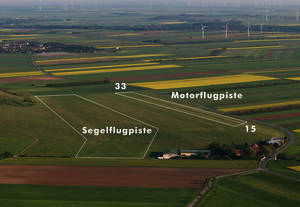 Position: about 5,5 km SSO of the Danube bridge at Hainburg
ICAO-identification: LOAS
Radio frequency: 122,07 (122,37)
Runways: 15 / 33   700 m grass, max. 5.500 kg, ELEV 600 ft. 
Opening hours: normally from 09:00 loc. to 20:00 loc. or ECET.
Tel. 02165 62249 - 0 (Fax- 40)Manager: office: +43 (0)2165 62249
Mobile: +43 664 1526389mail: flugschule@spitzerberg.atNote: If making contact with the Airfield, give reference to HeliRace WorldCup!
Fuel: Avgas 100 LL, Super 98Pilots from countries within Schengen states can fly in at any time unannounced. Flights from non-Schengen states may fly in direct, after notification – the following information must be provided : aircraft type, registration, name and nationality of the pilot, names and nationalities of passengers, arrival date and time, point of departure.On approach the TMZ (Transponder Mendatory Zone) is to be observed. The transponder should be on Code 7000 Mod C. The TMZ begins at ground level and includes the area around Vienna, which can be seen from the visual sight map (see the section TMZ -TRA).The Control Zone Vienna is to be avoided. Outside the Control Zone Vienna and under 2500 ft an approach can be made, using the above-mentioned Transpondercode, without making contact with Vienna.  Vienna TFI 118,525 within about 30 NM around Vienna is ready and able to provide assistance. An approach is also possible outside the TMZ without transponder under 2500 ft., from the north following the March river, and from the south following the national border. If approaching outside the TMZ, the Spitzerberg Temporary Reserved Areas (TRA) must be noted – the TRAs include the areas as shown in the map section (TMZ - TRA). All details are for information purposes only and are not suited for flight planning! No guarantee can be given as to completeness and accuracy! Approach mapscan be downloaded from the  Spitzerberg website!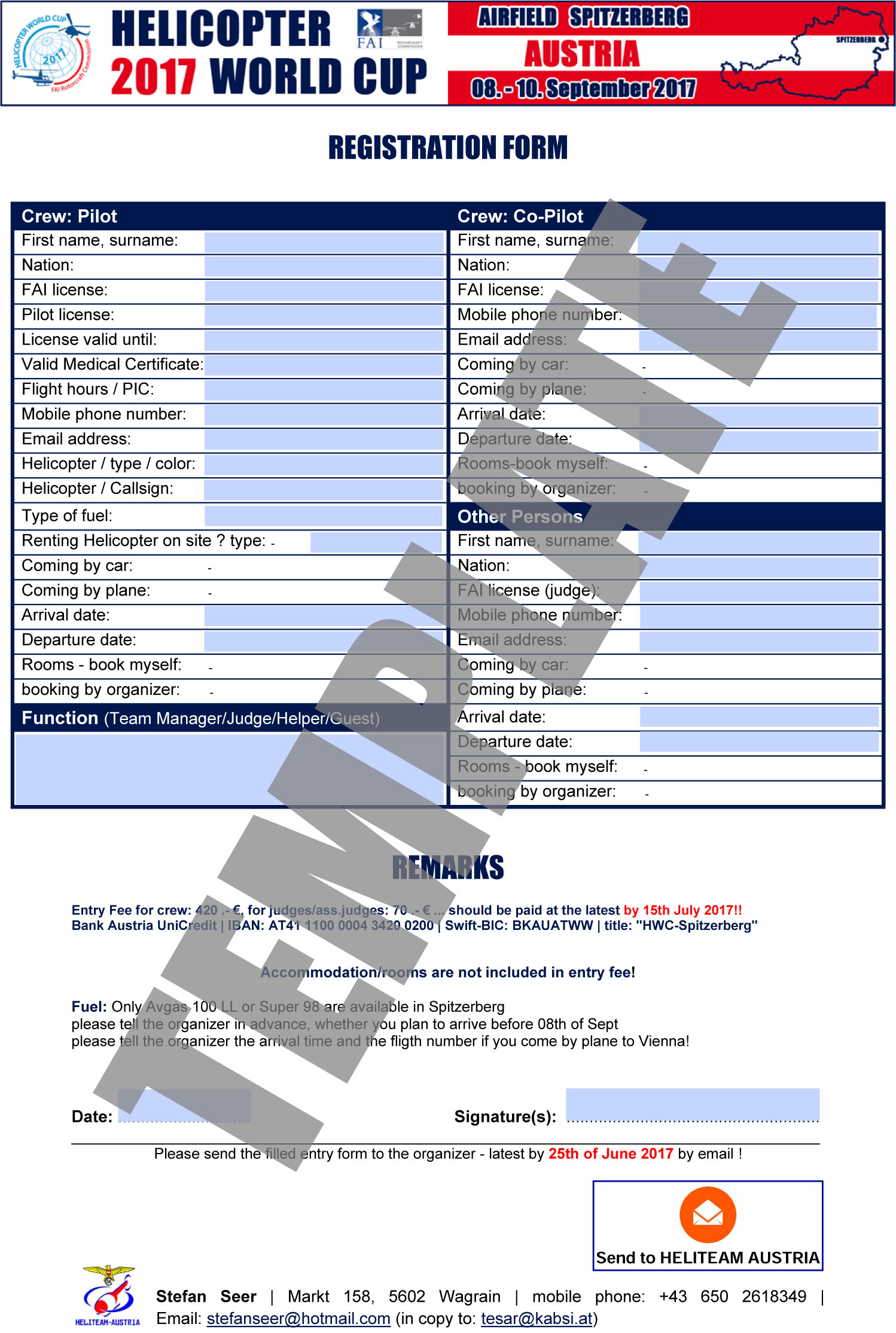 